Proposition 1 till Brf Tullgårdens årsstämma 2023Styrelsen föreslår att upprätta en grillplats på 11.an gräsmatta.Bakgrund
Under renoveringen var det flera medlemmar som kom med förslaget att det skulle vara trevligt med en grillplats. När det inte gick att använda balkongerna under renoveringen så samlades flera ute på gårdarna och hade trevligt tillsammans. Förslag till beslut
För att hålla nere kostnaden så föreslår styrelsen att vi hjälps åt att anlägga grillplatsen tillsammans.
Att köp in en fast grill, tex cementrör eller en murad grill.
Allt köpa in material till marken runt grillplatsen så den blir brandsäker.
Att göra tydliga ordningsregler vid grillning.  
Att tillsätta en arbetsgrupp som tar fram förslag grillplats och kostnad.
Att kostnaden max får uppgå till 10000kr Styrelsen föreslår årsstämman att besluta enligt förslaget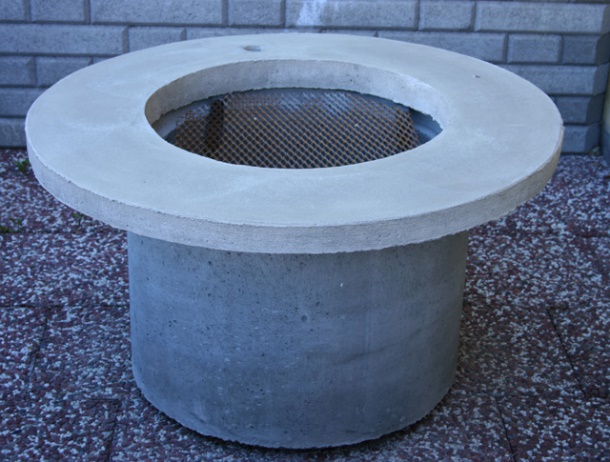 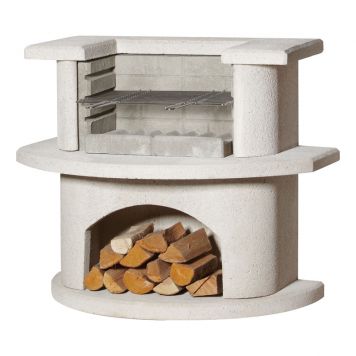 